Российская ФедерацияРеспублика ХакасияАлтайский районАдминистрация муниципального  образованияОчурский сельсоветПОСТАНОВЛЕНИЕ28 мая 2018 г.	                                                                                                     № 23с. ОчурыО назначении публичных слушанийВ соответствии с частями 3 - 10 ст. 39 Градостроительного кодекса Российской Федерации, Устава муниципального образования Очурский сельсовет. Положением о публичных слушаний в муниципальном образовании Очурский сельсовет, утвержденным решением Совета депутатов муниципального образования Очурский сельсовет от 01 декабря 2005 года № 7, Администрация муниципального образования Очурский сельсовет ПОСТАНОВЛЯЕТ:1. Назначить публичные слушания на тему: «Изменение условно разрешенного вида использования», имеющих категорию «земли промышленности, энергетики, транспорта, связи, радиовещания, телевидения, информатики, земли для обеспечения космической деятельности, земли обороны, безопасности и земли иного специального назначения» по адресу: Республика Хакасия, Алтайский район, в 900 м на восток от восточной окраины с. Очуры, с разрешенным использованием «для временного складирования бытовых отходов» на «для специальной деятельности» на 01 июня 2018 г. в 14:00 по адресу: Республика Хакасия, Алтайский район, с. Очуры, ул. Советская, № 113, в здании Администрации муниципального образования Очурский сельсовет, тел/факс 8(39041) 2-45-34.2. Обнародовать настоящее распоряжение на официальном сайте муниципального образования Очурский сельсовет ochur.ru и информационных стендах.3. Контроль за исполнением настоящего распоряжения оставляю за собой.Глава муниципального образованияОчурский сельсовет                                                                                   Л.В. Клевцова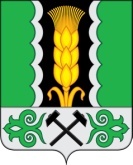 